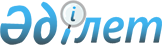 Об утверждении стандартов оказания государственных услуг
					
			Утративший силу
			
			
		
					Постановление акимата Южно-Казахстанской области N 392 от 19 декабря 2007 года. Зарегистрировано Департаментом юстиции Южно-Казахстанской области от 9 января 2008 года за N 1972. Утратило силу постановлением акимата Южно-Казахстанской области от 8 декабря 2009 года N 384      Сноска. Утратило силу постановлением акимата Южно-Казахстанской области от 08.12.2009 N 384.

      В соответствии со статьей 9-1 Закона Республики Казахстан от 27 ноября 2000 года "Об административных процедурах" и в целях реализации постановлений Правительства Республики Казахстан от 30 июня 2007 года N 558 "Об утверждении Типового стандарта оказания государственной услуги", от 30 июня 2007 года N 561 "Об утверждении реестра государственных услуг, оказываемых физическим и юридическим лицам", акимат Южно-Казахстанской области ПОСТАНОВЛЯЕТ:



      1. Утвердить прилагаемый стандарт оказания государственной услуги - "Постановка на учетную регистрацию (перерегистрацию) граждан, занимающихся миссионерской деятельностью".



      2. Контроль за исполнением настоящего постановления возложить на заместителя акима области Мынбай Д.К.



      3. Настоящее постановление вводится в действие по истечении десяти календарных дней со дня первого официального опубликования.      Аким области

Утвержден 

постановлением акимата 

Южно-Казахстанской области

от 19 декабря 2007 года N 392       Стандарт оказания государственной услуги       "Постановка на учетную регистрацию (перерегистрацию)

граждан, занимающихся миссионерской деятельностью" 

      1. Общие положения      1. Постановка на учетную регистрацию - это учет граждан Республики Казахстан, иностранцев и лиц без гражданства, которые осуществляют миссионерскую деятельность на территории Республики Казахстан. Осуществление миссионерской деятельности без учетной регистрации запрещается.

      2. Форма оказания данной государственной услуги - не автоматизированная.

      3. Постановка на учетную регистрацию (перерегистрацию) граждан, занимающихся миссионерской деятельностью оказывается на основании следующих законодательных актов:

      1) статьи 4-1, 4-2 Закона Республики Казахстан от 15 января 1992 года "О свободе вероисповедания и религиозных объединениях"; 

      2) постановления Правительства Республики Казахстан от 17 июля 2003 года N 702 "О внесении дополнений в постановление Правительства Республики Казахстан от 28 января 2000 года N 136";

      4. Данную государственную услугу предоставляет департамент внутренней политики Южно-Казахстанской области, находящийся по адресу: город Шымкент, проспект Бейбитшилик, дом N 3; официальный сайт акимата Южно-Казахстанской области: www.ontustik.kz.

      5. Результатом данной государственной услуги является свидетельство об учетной регистрации граждан Республики Казахстан, иностранцев и лиц без гражданства, осуществляющих миссионерскую

деятельность.

      6. Государственная услуга оказывается гражданам Республики Казахстан, иностранцам и лицам без гражданства.

      7. Сроки ограничений по времени при оказании данной государственной услуги:

      1) сроки оказания данной государственной услуги с момента регистрации письменного обращения физических лиц - в течение 7 дней;

      2) максимально допустимое время ожидания в очереди при сдаче необходимых документов не более - 40 минут;

      3) максимально допустимое время ожидания государственной услуги - 30 минут.

      8. Данная государственная услуга оказывается физическим лицам бесплатно.

      9. Стандарт оказания данной государственной услуги размещен на визуальном источнике информации в кабинете отдела по работе с религиозными объединениями департамента внутренней политики ЮКО: в газетах "Оңтүстік Қазақстан", "Южный Казахстан"; на официальном сайте акимата Южно-Казахстанской области: www.ontustik.kz.

      10. График работы департамента внутренней политики Южно-Казахстанской области: прием документов в кабинете 323, ежедневно с 9.00 до 18.00 часов с перерывом с 13.00 до 14.00 часов.

      Выходные дни: суббота и воскресенье.

      Предварительной записи и ускоренного обслуживания физических лиц для получения данной государственной услуги не существует.

      11. В отделе по работе с религиозными объединениями департамента внутренней политики Южно-Казахстанской области для предоставления данной государственной услуги созданы следующие условия: стол, два стула, кондиционер в кабинете 323 для поддержания оптимальной температуры в летний период, стенд с образцами заявлении, перечнем необходимых документов. 

      2. Порядок оказания государственной услуги      12. Для получения данной государственной услуги потребителю необходимо предоставить в отдел по работе с религиозными объединениями департамента внутренней политики Южно-Казахстанской области следующие документы согласно перечню:

      1) заявление с указанием вероисповедной принадлежности, территории и срока миссионерской деятельности;

      2) копию доверенности или иного документа, выданного религиозным объединением на право осуществления миссионерской деятельностью;

      3) копию свидетельства о регистрации или иного документа, удостоверяющего, что религиозное объединение, которое представляет миссионер, является официально зарегистрированным в соответствии с законодательством своей страны;

      4) вызов религиозного объединения, зарегистрированного в Республике Казахстан;

      5) литературу, аудио-видеоматериалы и (или) иные предметы религиозного назначения, предназначенные для миссионерской деятельности. 

      При представлении указанных документов заявитель предъявляет паспорт или иной документ, удостоверяющий личность, зарегистрированный в установленном порядке.

      13. Местом выдачи бланков, форм заявлений о постановке на учетную регистрацию (перерегистрацию) граждан, занимающихся миссионерской деятельностью является отдел по работе с религиозными объединениями департамента внутренней политики Южно-Казахстанской области, кабинет 323; официальный сайт акимата Южно-Казахстанской области: www.ontustik.kz.

      14. Заявления и другие документы, необходимые для получения государственной услуги потребителем сдаются лично специалистам отдела по работе с религиозными объединениями департамента внутренней политики Южно-Казахстанской области, кабинет 323, тел.: 53-46-56. 

      15. Потребитель после сдачи всех необходимых документов, получает талон, в котором содержится дата получения потребителем данной государственной услуги.

      16. Выдача свидетельство об учетной регистрации иностранного гражданина, осуществляющего миссионерскую деятельность осуществляется при личном посещении потребителем отдела по работе с религиозными объединениями департамента внутренней политики Южно-Казахстанской области, находящегося по адресу: город Шымкент, проспект Бейбитшилик, дом N3, кабинет 323. 

      17. Основанием для приостановления или отказа в предоставлении данной государственной услуги физическому лицу являются:

      1) лица, не предоставившие необходимых документов. 

3. Принципы работы      18. Специалисты отдела по работе с религиозными объединениями департамента внутренней политики Южно-Казахстанской области по отношению к потребителю данной государственной услуги руководствуются следующими принципами работы:

      1) вежливость и дача исчерпывающей информации о данной государственной услуге;

      2) обеспечение сохранности информации;

      3) обеспечение защиты и конфиденциальности информации о содержании документов потребителя. 

4. Результаты работы      19. Результаты оказания данной государственной услуги потребителям измеряются показателями качества и доступности в соответствии с приложением к настоящему стандарту (таблица "Значение показателей качества и доступности").

      20. Целевые значения показателей качества и доступности государственных услуг, по которым оценивается работа отдела по работе с религиозными объединениями департамента внутренней политики Южно-Казахстанской области, ежегодно утверждаются специально созданными рабочими группами.  

5. Порядок обжалования      21. Порядок обжалования действий (бездействий) отдела по работе с религиозными объединениями департамента внутренней политики Южно-Казахстанской области разъясняются заместителем директора департамента внутренней политики Южно-Казахстанской области, председателем комиссии по постановке на учетную регистрацию (перерегистрацию) граждан, занимающихся миссионерской деятельностью кабинет 325, телефон: 23-31-31.

      22. Жалоба подается на имя директора департамента внутренней политики Южно-Казахстанской области в административный отдел для регистрации, кабинет 326, тел.: 53-45-48.

      23. Документом, подтверждающим принятие жалобы, является талон, зарегистрированный в журнале регистрации, выдаваемый административным отделом департамента внутренней политики Южно-Казахстанской области, где указывается место получения ответа на поданную жалобу и срок рассмотрения жалобы. О ходе рассмотрения жалобы можно узнать у сотрудников административного отдела департамента внутренней политики Южно-Казахстанской области по контактному телефону: 53-45-48.  

6. Контактная информация      24. Контактные данные департамента внутренней политики Южно-Казахстанской области: почтовый адрес: 160012, город Шымкент, проспект Бейбитшилик, дом N 3.

      Телефон приемной директора департамента внутренней политики Южно-Казахстанской области: 33-97-93.

      Телефон заместителя директора департамента внутренней политики Южно-Казахстанской области: 23-31-31.

      Телефон специалистов отдела по работе с религиозными объединениями департамента внутренней политики Южно-Казахстанской области: 53-46-56.

      График работы: ежедневно с 9.00 до 18.00 часов, перерыв с 13.00 до 14.00 часов. 

      Выходные дни: суббота и воскресенье.

      График личного приема физических лиц: 

      директором департамента внутренней политики Южно-Казахстанской области: третий четверг месяца с 15.00 до 18.00 часов; 

      заместителем директора департамента внутренней политики Южно-Казахстанской области: по пятницам с 10.00 до 13.00 часов.

      Контактные данные вышестоящей организации - акимат Южно-Казахстанской области: город Шымкент, проспект Тауке хана, дом N6, тел.: 53-74-43, факс: 53-05-27.

      25. Другая полезная информация для потребителя размещена на на официальном сайте акимата Южно-Казахстанской области: www.ontustik.kz.

Приложение

к стандарту оказания государственной

      услуги "Постановка на учетную 

регистрацию (перерегистрацию) граждан,

занимающихся миссионерской деятельностью" Таблица.

Значения показателей качества и доступности
					© 2012. РГП на ПХВ «Институт законодательства и правовой информации Республики Казахстан» Министерства юстиции Республики Казахстан
				Показатели качества

и доступности
Нормативное

значение

показателя
Целевое

значение

показателя

в последующем

году
Текущее

значение

показателя

в отчетном

году
1
2
3
4
1. Своевременность
1.1. % (доля) случаев

предоставления услуги в

установленный срок с

момента сдачи документа100 %90 %80 %1.2. % (доля)

потребителей, ожидавших

получения услуги в

очереди не более 40

минут100 %70 %60 %2. Качество
2.1. % (доля)

потребителей,

удовлетворенных

качеством процесса

предоставления услуги100 %100 %100 %2.2. % (доля) случаев

правильно оформленных

документов должностным

лицом (произведенных

начислений, расчетов

и т.д.)100 %100 %100 %3. Доступность
3.1. % (доля)

потребителей,

удовлетворенных

качеством и информацией

о порядке предоставления

услуги100 %100 %100 %3.2. % (доля) случаев

правильно заполненных

потребителем документов

и сданных с первого раза90 %80 %70 %3.3. % (доля) услуг

информации, о которых

доступно через Интернет50 %40 %30 %4. Процесс обжалования
4.1. % (доля)

обоснованных жалоб

общему количеству

обслуженных потребителей

по данному виду услуг0,1 %0,3 %0,5 %4.2. % (доля)

обоснованных жалоб,

рассмотренных и

удовлетворенных в

установленный срок95 %70 %60 %4.3. % (доля)

потребителей,

удовлетворенных

существующим порядком

обжалования95 %60 %50 %4.4. % (доля)

потребителей,

удовлетворенных сроками

обжалования90 %60 %50 %5. Вежливость
5.1. % (доля)

потребителей,

удовлетворенных

вежливостью персонала100 %90 %90 %